桐乡市博育物业管理有限公司招聘幼儿教师和卫生保健人员岗位表　　本次计划招聘幼儿教师114名，卫生保健人员3名，具体岗位计划、资格要求详见计划表（点击查看）。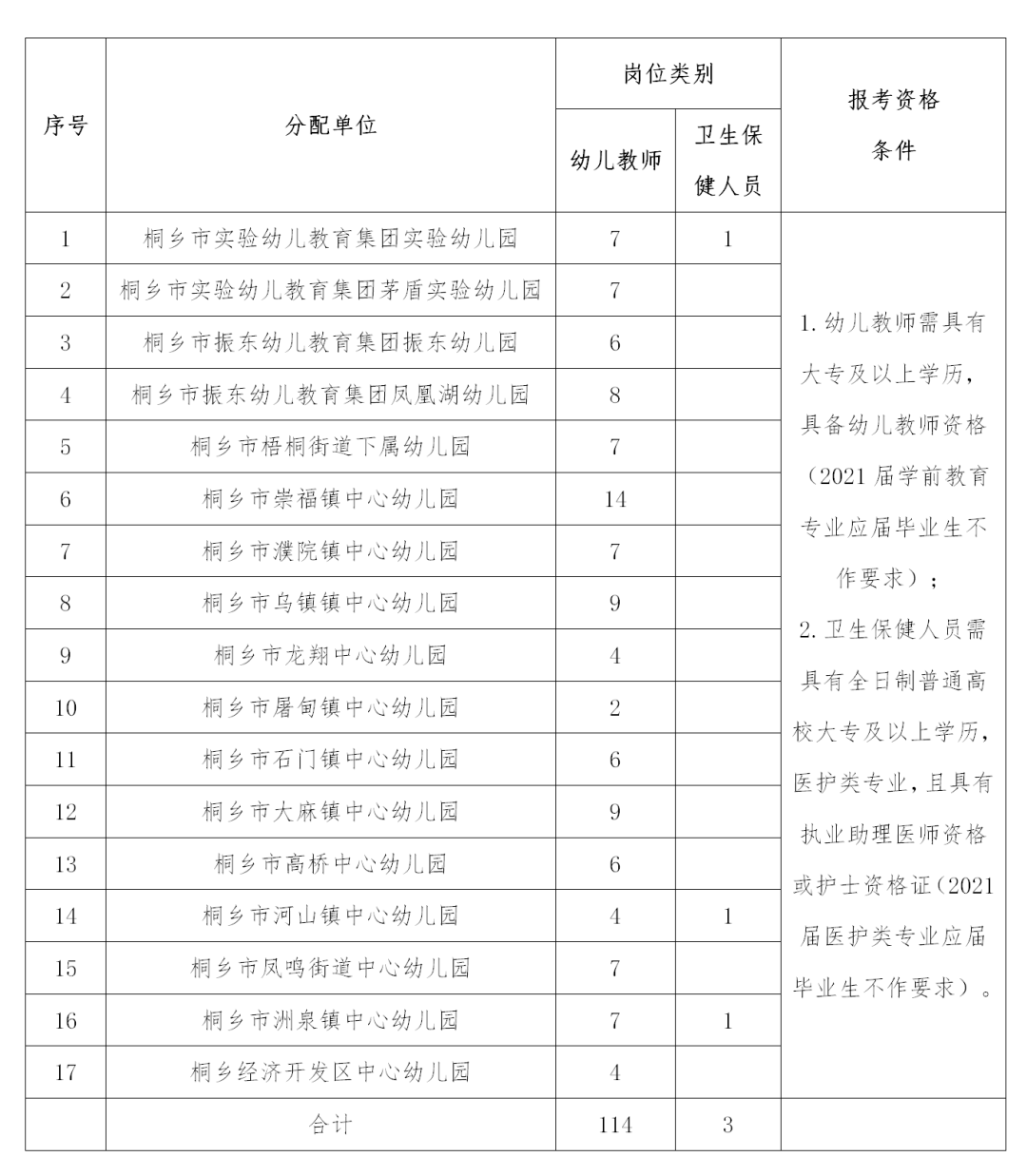 